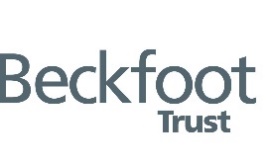 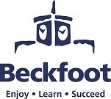 Further Particulars of post ofTeaching Assistant/Key Support Worker– Beckfoot SchoolDetails of the Post We are seeking to appoint a teaching assistant/ key Support worker who will work within the Inclusion Faculty. The role involves providing particular support for individual pupils/small groups, including those with special needs, ensuring their safety and access to learning activities. students across school, to enable them to reach their targets and make progress. The teaching assistants/key support workers at Beckfoot have high expectations of pupils both academically and in their attitude to learning.  The role is demanding and varied. The ability to work alongside the secondary curriculum, especially English and Maths, is essential and experience of the current secondary system is necessary. The successful applicant will be required to: Liaise with teaching and pastoral staff and differentiate tasks. Have a good general level of education with a minimum of GCSE English and Maths at C grade or equivalent. Have the ability to form positive relationships with challenging, hard to reach students. A good sense of humour is essential. Hours of Work The hours of this post are 32 hours 55 minutes per week over 5 days requiring a start time of 8.20am to 3.25pm 30-minute break. The post is term time only. Pay ScaleLevel 2, Scale 3 SCP 14 -17 term time only £13,072 - £13,805 (actual gross actual salary under 5 years service).This post is fixed term for 1 year.Mike Barnes 							Alex DenhamFaculty Leader SEN/Inclusion					Deputy Headteacher